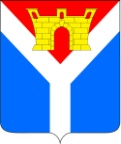 АДМИНИСТРАЦИЯУСТЬ-ЛАБИНСКОГО ГОРОДСКОГО ПОСЕЛЕНИЯУСТЬ-ЛАБИНСКОГО РАЙОНАП О С Т А Н О В Л Е Н И Еот 15.09.2023							                                № 683г. Усть-ЛабинскОб ограничении дорожного движения транспортных средств по улице Ленина (на перекрестках с улицами Мира, Коммунистической,                       Д. Бедного, Островского, Советской) в городе Усть-ЛабинскеВ соответствии с Федеральным законом от 10 декабря 1995 г. № 196-ФЗ «О безопасности дорожного движения», руководствуясь статьями 7, 14 Федерального закона от 6 октября 2003 г. № 131-ФЗ «Об общих принципах организации местного самоуправления в Российской Федерации, в целях обеспечения безопасности дорожного движения в период проведения праздника «Парад первоклассников» в городе Усть-Лабинске, п о с т а н о в л я ю:1. Ограничить дорожное движение транспортных средств по улице Ленина (на перекрестках с улицами Мира, Коммунистической, Д. Бедного, Островского, Советской) в городе Усть-Лабинске 27 сентября 2023 г.  с 11:00 часов до                          13 :00 часов.2. Рекомендовать ОМВД России по Усть-Лабинскому району                         (Пачков Г.А.) обеспечить контроль за соблюдением Правил дорожного движения в рамках реализации мероприятий по ограничению дорожного движения по улице Ленина (на перекрестках с улицами Мира, Коммунистической, Д. Бедного, Островского, Советской) в городе                        Усть-Лабинске.3. Отделу по общим и организационным вопросам администрации 
Усть-Лабинского городского поселения Усть-Лабинского района               (Владимирова М.А.) обнародовать настоящее постановление на официальном сайте администрации Усть-Лабинского городского поселения   Усть-Лабинского района в  информационно - телекоммуникационной сети «Интернет».4. Контроль за выполнением настоящего постановления возложить 
на заместителя главы Усть-Лабинского городского поселения  Усть-Лабинского района Прокопенко С.С.5. Постановление вступает в силу после официального обнародования.Глава Усть-Лабинского городского поселенияУсть-Лабинского района                                                                     Д.Н. СмирновЛИСТ СОГЛАСОВАНИЯпроекта постановления администрации Усть-Лабинского городского поселения Усть-Лабинского района от ______________ № ___ Об ограничении дорожного движения транспортных средств по улице Ленина (на перекрестках с улицами Мира, Коммунистической, Д. Бедного, Островского, Советской) в городе Усть-ЛабинскеЗАЯВКАК ПОСТАНОВЛЕНИЮНаименование постановления: «Об ограничении дорожного движения транспортных средств по улице Ленина (на перекрестках с улицами Мира, Коммунистической, Д. Бедного, Островского, Советской) в городе                       Усть-Лабинске» Проект подготовлен: отделом по вопросам ЖКХ и благоустройства администрации Усть-Лабинского городского поселения Усть-Лабинского районаПостановление разослать:1 Отдел по вопросам ЖКХ и благоустройства				       – 1 экз.Начальник отдела по вопросамЖКХ и благоустройства администрации Усть-Лабинскогогородского поселения  Усть-Лабинского района                                                              И.С. Никифоров                                                                                       «___»____________ 2023 г.Проект подготовлен  и внесен:Отделом по вопросамЖКХ и благоустройства администрации Усть-Лабинскогогородского поселения  Усть-Лабинского района  И.С. НикифоровПроект согласован: Заместитель главы Усть-Лабинского городского поселения Усть-Лабинского района    С.С. ПрокопенкоИсполняющий обязанностиначальника юридического отдела администрации Усть-Лабинского городского поселения Усть-Лабинского района  М.М. ГригороваНачальник отдела по общим и организационным вопросам администрации Усть-Лабинского городского поселения Усть-Лабинского района   М.А. Владимирова